Naam activiteit
Pass en scoorOnderwerp

Passen en trappenTijdsduur10 minutenAantal personen7/8TijdRegels en bijzonderhedenMaterialenPlattegrondMinUitleg1-10
Uitvoering-De bedoeling van het spel is om de pass- en traptechniek te verbeteren

- Bij pion A staan 6 spelers. Bij pion B en pion C staat 1 speler.
- De eerste speler van pion A speelt de speler van Pion B in met een strakke wreeftrap.
- De speler bij Pion B legt de bal direct klaar met binnenkant voet, voor speler C
- Speler C mag de bal 1X aannemen, probeert hem direct klaar te leggen, om vervolgens af te werken op doel.- Alle spelers schuiven 1 pion op (van A naar B naar C) en degene die heeft geschoten haalt de bal op en sluit achteraan in de rij.Let tijdens de uitvoering op de traptechnieken en  snelheid van de bal. Spelers noemen elkaar bij naam en vragen de bal. Stimuleer de spelers om met beide benen te schieten.Pion C kun je naar rechts verplaatsen om schieten met links te stimuleren.
3 pionnen
3 ballen
1 doel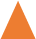    



        = pion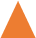            = doel